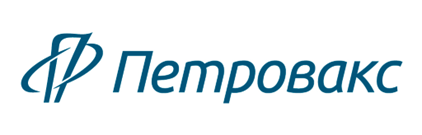 «Петровакс» – российская биотехнологическая компания полного цикла с 25 летним опытом успешной работы на фармацевтическом рынке.Продуктовый портфель включает собственные оригинальные препараты, локализованные лекарственные средства и вакцины, а также дженерические препараты и биологически активные добавки.Компания имеет собственный научно-исследовательский центр и инвестиционную программу для R&D направления, является обладателем патентов в России и за рубежом на молекулы и технологии производства.Современный производственный комплекс по выпуску субстанций и готовых лекарственных форм в Московской области действует в соответствии с международными стандартами GMP. Мощности предприятия позволяют ежегодно выпускать 160 млн доз препаратов. «Петровакс» – первый в России производитель иммунобиологических продуктов, получивший международные GMP-сертификаты Евросоюза и Ирана.«Петровакс» - крупнейший в России экспортёр оригинальных лекарственных средств и вакцин, препараты поставляются в страны ЕАЭС, Ближнего Востока и ЕС. География поставок компании включает 12 государств.Партнеры «Петровакс» – ведущие международные фармацевтические компании: Pfizer, Abbott, Boehringer Ingelheim, ISU ABXIS.В 2020-2021 годах компания провела масштабные исследования вакцины и оригинальных препаратов против COVID-19 в России и ЕС.Инвестиционная стратегия компании направлена на разработку, развитие производства и импортозамещение лекарственных средств и вакцин, применяемых в социально значимых областях медицины, включающих онкологические, аутоиммунные, инфекционные и орфанные заболевания.Штат насчитывает более 800 сотрудников.Миссия компании: Инновационные препараты для здоровья и улучшения качества жизни. Контакты:ООО «НПО Петровакс Фарм»Тел.: +7 (495) 730-75-45, e-mail: info@petrovax.ru, www.petrovax.ru